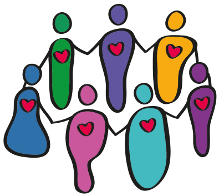 EMotion CoachingEmotion Focused Family Therapy(Adapted from the work of Adele LaFrance)Wednesdays: Jan 18/25 and Feb 15/22 Time: 5:30-7:30Mission Central LibraryFree childcare and food for both children and adultsSession 1: Letting Go of Guilt and Your Child’s Brain (pizza)Session 2: Helping with Big Emotions and Free Calming Kits (Subway)Session 3: Discover Your Parenting Style (Brown’s chicken)Session 4: Questions and Sharing of Resources from Community Supports (Pasta)These sessions are designed to help you support your loved one’s big emotions and support your family’s overall well-being.Since the workshops build on each other, participation in all 4 is strongly recommended.